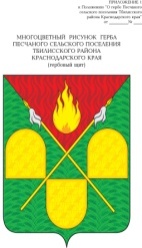 АДМИНИСТРАЦИЯ ПЕСЧАНОГО СЕЛЬСКОГО ПОСЕЛЕНИЯ ТБИЛИССКОГО РАЙОНАПОСТАНОВЛЕНИЕот  14 августа 2017 года                                                                                № 47/1х. ПесчаныйО внесении изменений в постановление администрации Песчаного сельского поселения Тбилисского района от 11 марта 2013 года № 15  «Об утверждении плана мероприятий («дорожной карты») «Изменения в отраслях социальной сферы Песчаного сельского поселения Тбилисского района, направленные на повышение эффективности сферы культуры»В соответствии с постановлением главы администрации (губернатора) Краснодарского края от 19 декабря 2016 года № 1060 «О внесении изменений в постановление главы администрации (губернатора) краснодарского края от 25 февраля 2013 года № 157 «Об утверждении плана мероприятий («дорожной карты») «Изменения в отраслях социальной сферы Краснодарского края, направленные на повышение эффективности сферы культуры», руководствуясь статьями 8, 31, 58 устава Песчаного сельского поселения Тбилисского района,  п о с т а н о в л я ю:1. Внести следующие изменения в приложение постановления администрации Песчаного сельского поселения Тбилисского района от 11 марта 2013 года № 15 «Об утверждении плана мероприятий («дорожной карты») «Изменения в отраслях социальной сферы Песчаного сельского поселения Тбилисского района, направленные на повышение эффективности сферы культуры», изложив в разделе «IV. Мероприятия по совершенствованию оплаты труда работников учреждений культуры» пункта 2 таблицу в новой редакции:2. Постановление администрации Песчаного сельского поселения Тбилисского района от 26 января 2017 года № 9 «О внесении изменений в постановление администрации Песчаного сельского поселения Тбилисского района от 11 марта 2013 года № 15 «Об утверждении плана мероприятий («дорожной карты») «Изменения в отраслях социальной сферы Песчаного сельского поселения Тбилисского района, направленные на повышение эффективности сферы культуры» считать утратившим силу.3. Разместить настоящее постановление на официальном сайте администрации Песчаного сельского поселения Тбилисского района.4. Контроль за выполнением настоящего постановления оставляю за собой.5. Постановление вступает в силу со дня его подписания.Глава Песчаного сельскогопоселения Тбилисского района                                                          Е.В.Грушин2013 год2014 год2015 год2016 год2017 год2018 год116,4119,2109,4103,0116,5   120,0